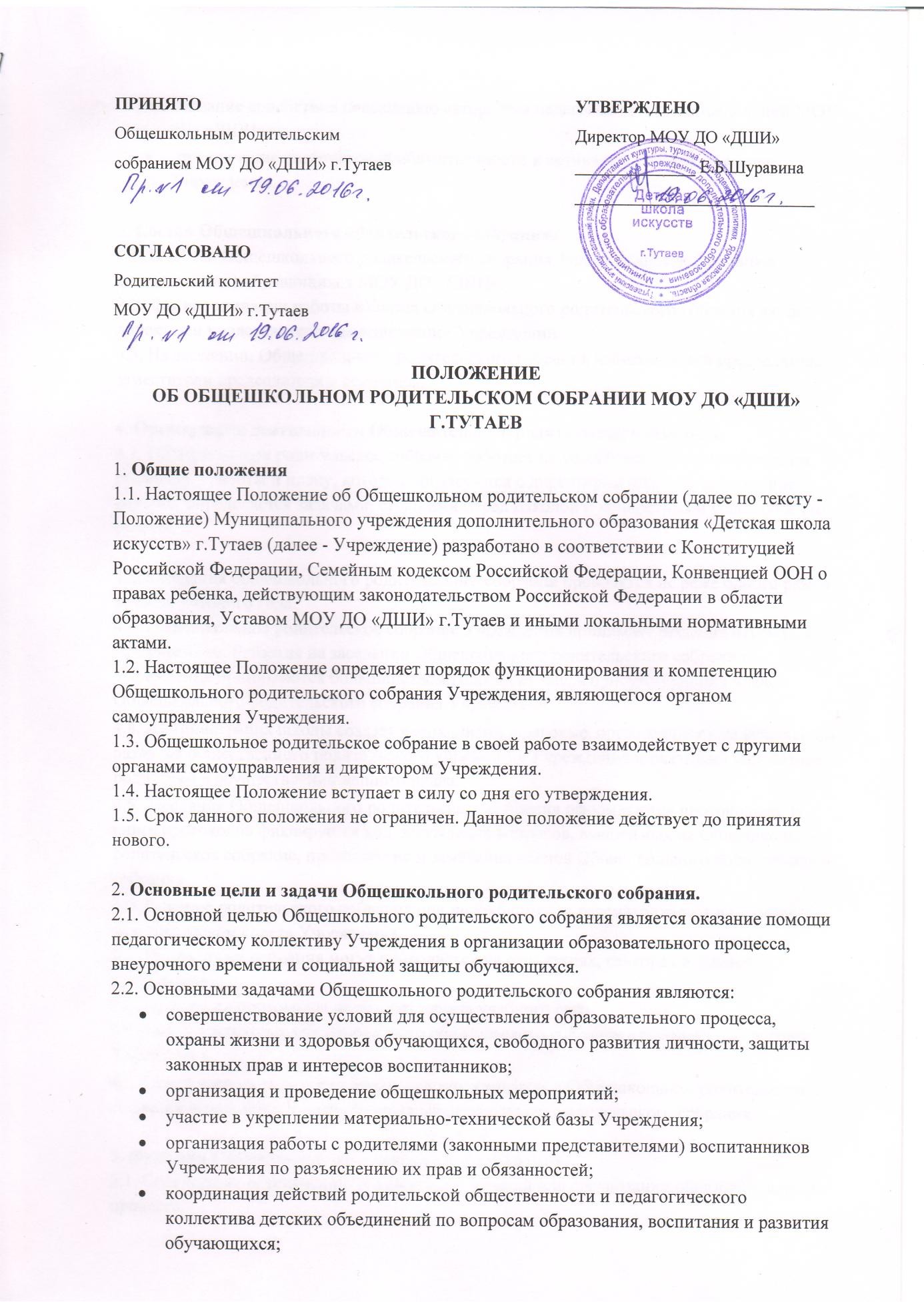 ПОЛОЖЕНИЕОБ ОБЩЕШКОЛЬНОМ РОДИТЕЛЬСКОМ СОБРАНИИ МОУ ДО «ДШИ» Г.ТУТАЕВОбщие положенияНастоящее Положение об Общешкольном родительском собрании (далее по тексту - Положение) Муниципального учреждения дополнительного образования «Детская школа искусств» г.Тутаев (далее - Учреждение) разработано в соответствии с Конституцией Российской Федерации, Семейным кодексом Российской Федерации, Конвенцией ООН о правах ребенка, действующим законодательством Российской Федерации в области образования, Уставом МОУ ДО «ДШИ» г.Тутаев и иными локальными нормативными актами.Настоящее Положение определяет порядок функционирования и компетенцию Общешкольного родительского собрания Учреждения, являющегося органом самоуправления Учреждения.Общешкольное родительское собрание в своей работе взаимодействует с другими органами самоуправления и директором Учреждения.Настоящее Положение вступает в силу со дня его утверждения.Срок данного положения не ограничен. Данное положение действует до принятия нового.Основные цели и задачи Общешкольного родительского собрания.Основной целью Общешкольного родительского собрания является оказание помощи педагогическому коллективу Учреждения в организации образовательного процесса, внеурочного времени и социальной защиты обучающихся.Основными задачами Общешкольного родительского собрания являются:совершенствование условий для осуществления образовательного процесса, охраны жизни и здоровья обучающихся, свободного развития личности, защиты законных прав и интересов воспитанников;организация и проведение общешкольных мероприятий;участие в укреплении материально-технической базы Учреждения;организация работы с родителями (законными представителями) воспитанников Учреждения по разъяснению их прав и обязанностей;координация действий родительской общественности и педагогического коллектива детских объединений по вопросам образования, воспитания и развития обучающихся;оказание содействия повышению авторитета педагогов детских объединений МОУ ДО «ДШИ»;	привлечение родительской общественности к активному участию в жизни Учреждения.Состав Общешкольного родительского собрания.В состав Общешкольного родительского собрания входят родители (законные представители) обучающихся МОУ ДО «ДШИ».Для координации работы в состав Общешкольного родительского собрания входят директор и представители администрации Учреждении.На заседании Общешкольного родительского собрания избирается его председатель, заместители председателя и секретарь.Организация деятельности Общешкольного родительского собрания.Общешкольное родительское собрание работает по разработанным и принятым им регламенту работы и плану, которые согласуются с директором школы и содержание которых определяется задачами, стоящими перед Школой и конкретными условиями его работы.Заседания общешкольного родительского собрания проводятся не реже одного раза в течение учебного года.Общешкольное родительское собрание Учреждения принимает решения открытым голосованием. Решения на заседании Общешкольного родительского собрания Учреждения принимаются большинством голосов от числа присутствующих членов Общешкольного родительского собрания Учреждения.Администрация школы создает необходимые правовые, организационные условия для развития общественного родительского управления Учреждения и оказывает содействие родителям в осуществлении данного права.Заседания Общешкольного родительского собрания оформляются протокольно. В книге протоколов фиксируется ход обсуждения вопросов, выносимых на Общешкольное родительское собрание, предложения и замечания членов Общешкольного родительского собрания.Решение родительского собрания при необходимости рассматривается на заседаниях педагогическом совета Учреждения.Проводимые собрания могут проводиться на отделениях, секторах и в классах преподавателей.Нумерация протоколов ведется от начала учебного года.Книга протоколов Общешкольного родительского собрания хранится в канцелярии Учреждения.4.8. Ответственность за сохранность делопроизводства в Общешкольном родительском собрании возлагается на председателя Общешкольного родительского собрания.Функции Общешкольного родительского собрания.Содействует обеспечению оптимальных условий для организации образовательного процесса.Отслеживает направления, формы, размеры и порядок использования собранных родительских средств (добровольных пожертвований), осуществляет контроль за их использованием, решает другие финансовые вопросы.Проводит разъяснительную и консультативную работу среди родителей (законных представителей) воспитанников об их правах и обязанностях.Оказывает содействие в проведении общешкольных мероприятий.Рассматривает обращения в свой адрес, а также обращения по вопросам, отнесенным настоящим Положением к компетенции Общешкольного родительского собрания, по поручению директора Учреждения.Принимает участие в организации безопасных условий осуществления образовательного процесса, выполнения санитарно-гигиенических правил и норм.Взаимодействует с общественными организациями по вопросу пропаганды школьных традиций, уклада школьной жизни.Взаимодействует с педагогическим коллективом Учреждения по вопросам профилактики правонарушений, безнадзорности и беспризорности среди несовершеннолетних воспитанников.Взаимодействует с другими органами самоуправления Школы по вопросам проведения общешкольных мероприятий и другим, относящимся к компетенции Общешкольного родительского собрания.Права и ответственность членов Общешкольного родительского собрания.В соответствии с компетенцией, установленной настоящим Положением, члены Общешкольного родительского собрания имеют право:вносить предложения руководству и другим органам самоуправления Учреждения и получать информацию о результатах их рассмотрения; обращаться за разъяснениями в учреждения и организации;заслушивать и получать информацию от руководства Учреждения и других органов самоуправления;вызывать на свои заседания родителей (законных представителей) воспитанников по представлениям (решениям) классных родительских комитетов;принимать участие в обсуждении локальных актов Учреждения; давать разъяснения и принимать меры по рассматриваемым обращениям;разрабатывать и принимать локальные акты (о классном родительском комитете, о постоянных и временных комиссиях комитета);решения, принятые Общешкольным родительским собранием обязательны для родителей (законных представителей) воспитанников и лиц их заменяющих, за исключением решения о добровольном родительском благотворительном взносе (добровольных пожертвованиях), которое носит рекомендательный характер.Члены Общешкольного родительского собрания ответственны за:выполнение плана работы;выполнение решений, рекомендаций Общешкольного родительского собрания;за выполнение закрепленных за ним задач и функций;за соответствие принимаемых решений законодательству Российской Федерации, нормативно-правовым актам МОУДО «ДШИ».Заключительные положенияИзменения и дополнения в настоящее Положение вносятся и принимаются на его заседании и утверждаются на Общем собрании работников Школы.Срок действия настоящего Положения не ограничен. Настоящее Положение действует до принятия нового.ПРИНЯТОУТВЕРЖДЕНООбщешкольным родительскимсобранием МОУ ДО «ДШИ» г.ТутаевДиректор МОУ ДО «ДШИ» 	Е.Б.ШуравинаСОГЛАСОВАНОРодительский комитет МОУ ДО «ДШИ» г.Тутаев